Program OverviewThis is the introductory course to Ceramics. Students will be introduced to the studio, set up and clean up procedures, learning the various tools, history and types of clay, handbuilding/glazing techniques, critiquing artwork, and connecting the history or content of ceramics to other aspects of life. Program Breakdown:Students will be responsible for 20 projects throughout the year. They are broken down into 4 categories as explained below. All work is the responsibility of the student and must be kept until the final critique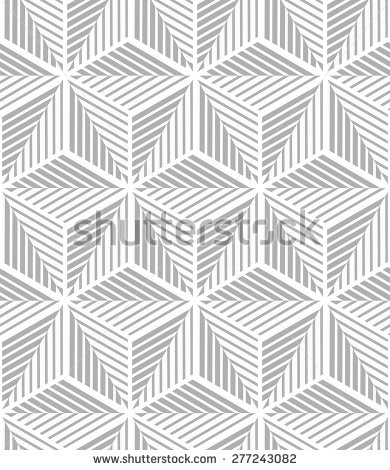 HUHS PoliciesThe following policies are school mandated and will be followed the same throughout the entire school. Students must follow these procedures. Full descriptions can be found in the student handbookAttendance Policy:If a student has more than 10 days of excused or unexcused they will automatically fail the class regardless of the earned grade. If a student misses a class for an academic reason, it will not count towards this count. When a student misses a class, it is THEIR responsibility to collect all work missed and inquire about notes missed or open studio time. Tardy Policy:Late with no excuse: sign in at a tardy station using your CMS id.Late with a documented excuse: Go to Ms. Nero  in B Building (Student Services) to receive a tardy pass.-You have 10 minutes to get to class after signing in, should it go over that you will be referred to administration with the offense of skipping.-If you use another student’s name or id number you will be referred to the administration with the offense of fraud. There will be no second chances for this.Drills:When a fire drill is called, students must quietly and quickly exit to the bus parking lot to the assigned Bus Slot. ALL STUDENTS MUST STAY WITH CLASS. Attendance will be taken in the bus parking lot.  This is for your safety! Students must return to class promptly after the drill. Referrals will be given for students who do not return or stay with class.Full participation is a MUST for all drills: lockdowns,  tornado drills, and fire drills.Resources:CMS Harding Website: http://schools.cms.k12.nc.us/hardinguniversityHS/Pages/Default.aspxHUHS Info Page: http://hardingrams.weebly.com/Miss Svonavec’s Website: http://svonavecartclass.weebly.com/Please complete the follow and return by 9/1 for an easy 50 points.Harding University High School 15’-16’Webstie: http://svonavecartclass.weebly.com/
E-Mail:  Michellem.svonavec@cms.k12.nc.us
Room:                                                             [C105]
Office Hours: [Tues & Thurs. 2:30-3:30]                                             Tentative CalendarTentative Calendar1st Quarter1st QuarterObjectives- Study history of clay & ceramics- Learn basic vocabulary, tools, and handbuilding /glazing terms.-Review Elements & Principals of Art and how it applies to CeramicsProjects-Visual Balance [additive sculpture]-Collage page- Pinch Set [Pinch pots with a focus on surface]2nd Quarter2nd QuarterObjectives- Focus on: color, value, space, painting techniquess, & landscape terms.-Discover how Ceramics have taken place in the history of various cultures-Practice Critique skills [describe, analyze, interpret, evaluate]-Story telling-Carving techniquesProjects-Landscape Plaques-Slab Chinese Lanterns- Ancient ArtifactMidtermMidtermObjectivesTo include: vocabulary, tools and uses, studio procedures, history of ceramics, handbuilding/glazing techniques, and critiquing skillsObjectivesTo include: vocabulary, tools and uses, studio procedures, history of ceramics, handbuilding/glazing techniques, and critiquing skills3rd Quarter3rd QuarterObjectives- Demonstrate motif techniques-Coiling practice-Investigate and discuss current global issues. Follow with research and thesis statement.-Sgraffito practice-Focus on contemporary uses of clayProjects-Coil Pot [Monochromatic, sgraffito, motif]-Repetition piece [Add 1 non clay material]4th Quarter4th QuarterObjectives-Create artist statement for a 2-3 piece personal series.-Learn how to investigate, research, plan, and reflect.Projects- 2-3 personal pieces chosen from a list of project prompts or approved by teacher.FinalFinal-Mini exhibition of personal pieces-Critique-Reflection-Mini exhibition of personal pieces-Critique-ReflectionStudio PracticeThis is OUR studio. Our studio is a safe zone of freedom, creativity, hard work ethics, organization, and thoughtfulness. Properly conducting in a collaborative studio is a major part of becoming an artist and is represented in our state standards. Studio practice will be factored into your grade accordingly. AssessmentWhile the formal projects are broken down above, you will also have many assignments factored into your grade. Informal assignments such as: artist bios, art movement worksheets, compare & contrast, critiques, participation, video summaries, response to artwork, bell work etc..Midterm & Final: Formal critiques based on your work and the work of others. These will be formal events and must be treated as so.                                                                                                      A formal rubric example: Portfolio & Supplies-Sketchbook highly recommended!       -Writing utensils required Create portfolio and folder in class where all materials will be kept.Art ClubArt club will meet on every Thursday. If you are interested in murals, continuing art after high school, or just have a general love for the arts, come! Position for executive board will be voted for by the end of September!Social Media:Instagram: @HardingArtClassExhibits & Extended Opportunities:These will be posted on the back cupboards. While I will announce most of them in class, it will be YOUR responsibility to reach out to me to be involved in them. Many will have to be completed outside of class work but I will extend my help in any way possible! (Many have cash awards $$$$)